リュックサックマーケット in 千林商店街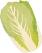 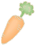 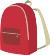 ～大阪の農空間、私らが守ってんで～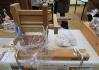 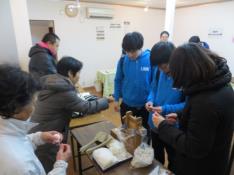 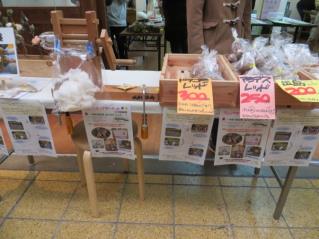 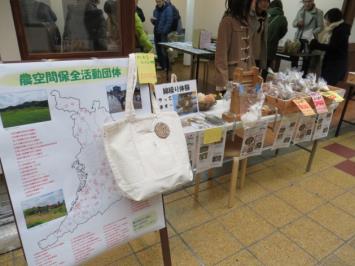 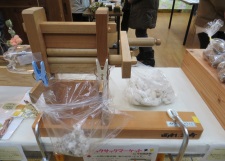 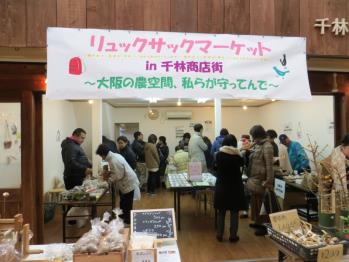 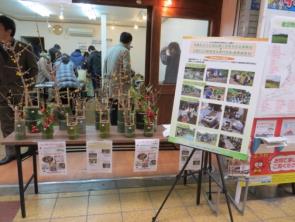 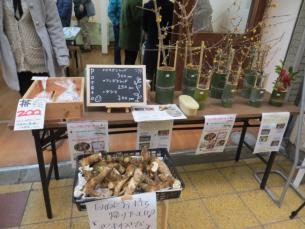 